Bài tập: Bé hãy tô màu cho con Công theo đúng yêu cầu nhé!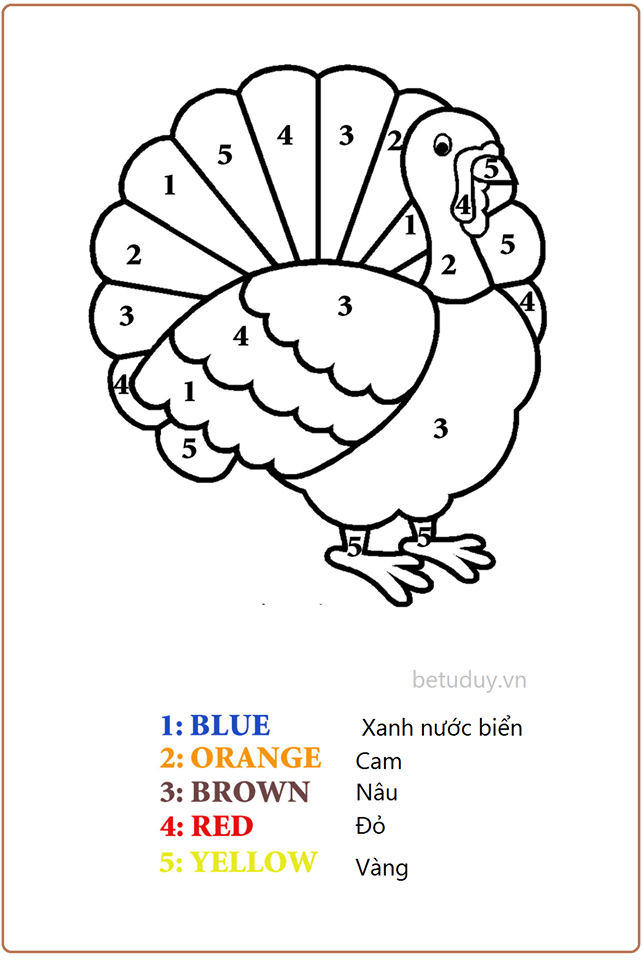 TRƯỜNG MẦM NON GIANG BIÊN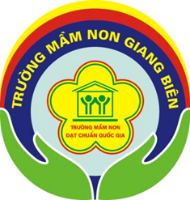 BÀI TẬP TRẺ  4 – 5 TUỔI  Họ và tên trẻ: ....................................................................    Lớp: ...............................................................................